KLASA VIA – CZWARTEK 7.05.2020 R.Język polskiTemat: Z kim walczyli? Przeciw komu? Przyjrzyj się im po kryjomu. Dopełnienia.1.  Przeczytaj informacje ze str. 140, 141 z podręcznika „Nauka o języku i ortografia”.2. Wykonaj ćw. 2 str. 139 oraz 5 str. 237.3.  Dla chętnych: wybierz jedno ćwiczenie z zeszytu ćwiczeń i wykonaj je.MatematykaTemat: Rozwiązywanie równań z nawiasami.Instrukcja dla ucznia: Kontynuujemy temat ze środy, dlatego dopisz datę do poprzedniej lekcji.Będziemy rozwiązywać zestaw zadań nr 2 przesłany na maila podanego wychowawcy, dodatkowo umieszczę ten zestaw na czacie matematyki na Discordzie.Wszelkie wskazówki i dodatkowe filmiki będę umieszczać na czacie matematyki na Discordzie.Pracę domową podam podczas lekcji.Komunikujemy się przez Discorda i Messengera.HistoriaTemat: Kultura polskiego oświecenia.Proszę poszukać informacje o wybranym zabytku w stylu klasycystycznym z naszego regionu.TechnikaTemat: Rzuty aksonometryczne – izometria. (podręcznik strona 48)	 
Ćwiczenie 2 strona 47Odwzorowując przedmiot w jednym rzucie należy przedstawić jego trzy podstawowe wymiary - wysokość, szerokość i głębokość. Dlatego też w rzutowaniu aksonometrycznym rzutnię tworzą odpowiednio trzy osie: X, Y, Z.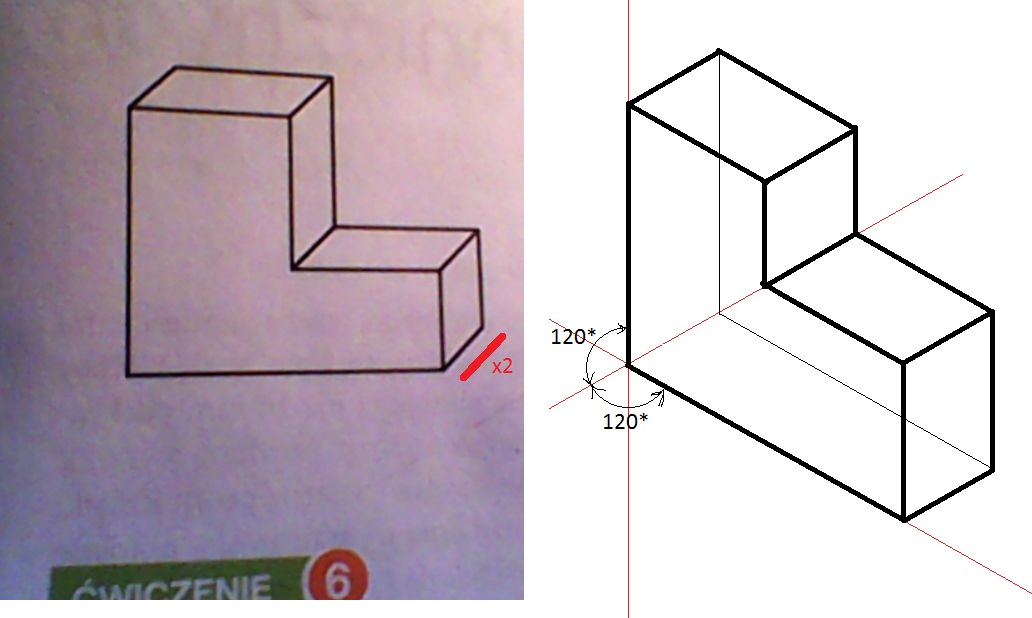 Zadanie 1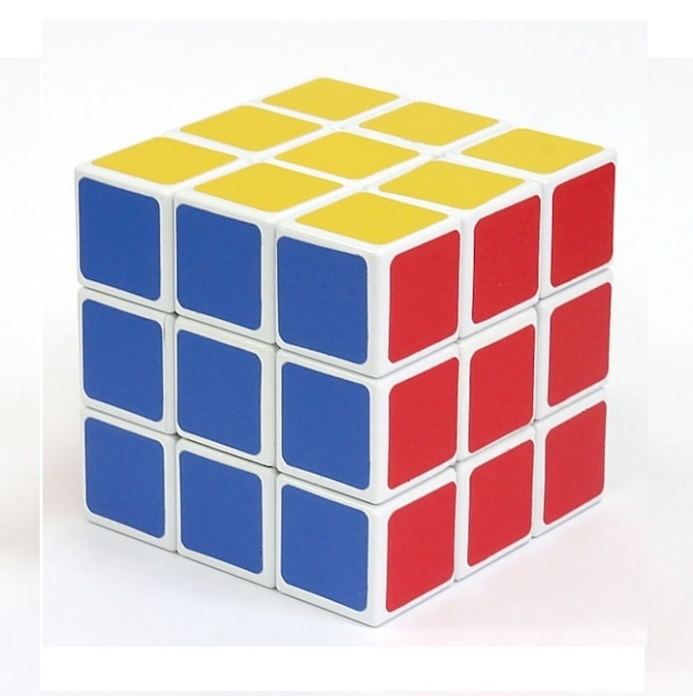 Zadanie 2Narysuj  model kostki Rubika w izometrii